ΕΚΛΟΓΕΣΓΙΑ ΤΗΝ ΑΝΑΔΕΙΞΗ ΕΚΠΡΟΣΩΠΩΝ ΔΙΟΙΚΗΤΙΚΩΝ ΥΠΑΛΛΗΛΩΝ ΣΤΑ ΣΥΛΛΟΓΙΚΑ ΟΡΓΑΝΑ ΤΟΥ ΠΑΝΕΠΙΣΤΗΜΙΟΥ ΔΥΤΙΚΗΣ ΔΥΤΙΚΗΣ ΜΑΚΕΔΟΝΙΑΣ (ΣΥΓΚΛΗΤΟΣ)ΤΕΛΙΚΟ ΠΡΑΚΤΙΚΟ ΕΚΛΟΓΗΣΣτην Κοζάνη σήμερα, 25-01-2022 και ώρα 9:00 π.μ. έως 14:00 μ.μ., πραγματοποιήθηκε η εκλογική διαδικασία με ηλεκτρονική ψήφο με βάση την αριθμ. 147084/Ζ1/2021 (ΦΕΚ 5364/τ.Β΄/19-11-2021) Κοινή Υπουργική Απόφαση, μέσω του ειδικού πληροφοριακού συστήματος («Ψηφιακή Κάλπη ΖΕΥΣ») του Υπουργείου Παιδείας και Θρησκευμάτων, για την ανάδειξη εκπροσώπων Διοικητικών Υπαλλήλων στα Συλλογικά όργανα του Πανεπιστημίου Δυτικής Μακεδονίας.ΓΙΑ ΤΗ ΣΥΓΚΛΗΤΟ ΤΟΥ ΠΑΝΕΠΙΣΤΗΜΙΟΥ ΔΥΤΙΚΗΣ ΜΑΚΕΔΟΝΙΑΣΜετά τη λήξη της ψηφοφορίας, τα μέλη της Κεντρικής  Εφορευτικής Επιτροπής συνεδρίασαν και διαπίστωσαν ότι η διαδικασία διεξήχθη ομαλά (και δεν υποβλήθηκαν ενστάσεις). Τα μέλη της Κεντρικής Εφορευτικής Επιτροπής εισήγαγαν τα απαραίτητα Κρυπτογραφικά Κλειδιά ψηφοφορίας. Το σύστημα «Ψηφιακή Κάλπη ΖΕΥΣ» εξήγαγε τα αποτελέσματα ψηφοφορίας για την εκλογή εκπροσώπων Διοικητικών Υπαλλήλων, τα οποία έχουν ως εξής: Ο αριθμός των εγγεγραμμένων εκλογέων : 147Ο αριθμός των ψηφισάντων : 86Ο αριθμός του συνόλου των εγκύρων ψήφων: 86Ο/η υποψήφιος/φια για τη θέση εκπροσώπου Διοικητικών Υπαλλήλων, Μαρία Λιάνα του Αργυρίου, έλαβε από τους  εκλογείς 77 ψήφους. Με βάση την παραπάνω σειρά κατάταξης εκλέγεται η Μαρία Λιάνα του Αργυρίου, για την θέση του εκπροσώπου των Διοικητικών Υπαλλήλων στα Συλλογικά όργανα του Πανεπιστημίου Δυτικής Μακεδονίας (ΣΥΓΚΛΗΤΟΣ).Η σειρά κατάταξης των υποψηφίων είναι η παρακάτω:Μαρία Λιάνα του ΑργυρίουΤο πρακτικό αυτό θα αναρτηθεί στο διαδικτυακό τόπο του Πανεπιστημίου Δυτικής Μακεδονίας.Η Κεντρική Εφορευτική ΕπιτροπήΗ Κεντρική Εφορευτική ΕπιτροπήΒουτσκίδης ΠαναγιώτηςΛογοθέτη ΓεωργίαΡούσσου Παρασκευή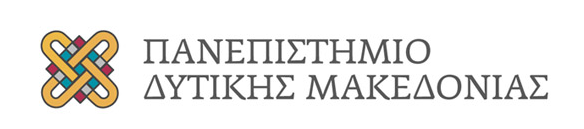 